ЛИНГВОСТРАНОВЕДЕНИЕПример использования Уровень образования: CОО Дополнительное образование Курс «Культура США» Ресурс: Американский культурный центр amc.ruОтбор и разработка материалов:                                                                                                                              ▪ бесплатный курс или материал                                                                                                                      ▪ организация дистанционных                                   сессий для обсуждения материала▪ Творческое задание: - создание собственного текста (рецензия, эссе)                                                       ▪ Разработка критериев для взаимопроверки обучающихся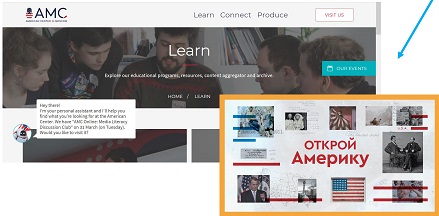 